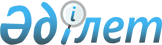 Об установлении водоохранных зон и полос реки Тобол, Амангельдинского водохранилища и реки Тогузак на участках под строительство объектов, режима и особых условий их хозяйственного использования
					
			Утративший силу
			
			
		
					Постановление акимата Костанайской области от 23 июня 2009 года № 233. Зарегистрировано Департаментом юстиции Костанайской области 17 июля 2009 года № 3684. Утратило силу постановлением акимата Костанайской области от 3 августа 2022 года № 344
      Сноска. Утратило силу постановлением акимата Костанайской области от 03.08.2022 № 344 (вводится в действие по истечении десяти календарных дней после дня его первого официального опубликования).
      Сноска. Заголовок - в редакции постановления акимата Костанайской области от 04.07.2017 № 332 (вводится в действие по истечении десяти календарных дней после дня его первого официального опубликования); на государственном языке изложен в редакции, текст на русском языке не меняется постановлением акимата Костанайской области от 03.11.2017 № 556 (вводится в действие по истечении десяти календарных дней после дня его первого официального опубликования).
      В соответствии со статьями 39, 116, 125 Водного кодекса Республики Казахстан от 9 июля 2003 года, статьей 27 Закона Республики Казахстан от 23 января 2001 года "О местном государственном управлении и самоуправлении в Республике Казахстан" акимат Костанайской области ПОСТАНОВЛЯЕТ:
      Сноска. Преамбула – в редакции постановления акимата Костанайской области от 04.07.2017 № 332 (вводится в действие по истечении десяти календарных дней после дня его первого официального опубликования).


      1. Установить водоохранные зоны и полосы реки Тобол, Амангельдинского водохранилища и реки Тогузак на участках под строительство объектов согласно приложению 1.
      Сноска. Пункт 1 на государственном языке изложен в редакции, текст на русском языке не меняется постановлением акимата Костанайской области от 03.11.2017 № 556 (вводится в действие по истечении десяти календарных дней после дня его первого официального опубликования).


      2. Установить режим и особые условия хозяйственного использования водоохранных зон и полос реки Тобол, Амангельдинского водохранилища и реки Тогузак на участках под строительство объектов на территории города Костанай, Костанайского, Денисовского и Карабалыкского районов согласно приложению 2.
      Сноска. Пункт 2 – в редакции постановления акимата Костанайской области от 04.07.2017 № 332 (вводится в действие по истечении десяти календарных дней после дня его первого официального опубликования); на государственном языке изложен в редакции, текст на русском языке не меняется постановлением акимата Костанайской области от 03.11.2017 № 556 (вводится в действие по истечении десяти календарных дней после дня его первого официального опубликования).


      3. Настоящее постановление вводится в действие по истечении десяти календарных дней после дня его первого официального опубликования.
      Исполняющий обязанности
      директора государственного
      учреждения "Департамент
      комитета государственного
      санитарно-эпидемиологического
      надзора Министерства
      здравоохранения Республики Казахстан
      по Костанайской области"
      _______________________ Г. Естекбаев
      Начальник государственного
      учреждения "Межрегиональная
      земельная инспекция Агентства
      Республики Казахстан по
      управлению земельными ресурсами
      по Костанайской и Северо-Казахстанской
      областям"
      ___________________________ М. Дихаев
      Начальник государственного
      учреждения "Тобол-Торгайская
      бассейновая инспекция по
      регулированию использования
      и охране водных ресурсов
      Комитета по водным ресурсам
      Министерства сельского хозяйства
      Республики Казахстан"
      ________________ Г. Оспанбекова
      Начальник Костанайского филиала
      государственного учреждения
      "Тобыл-Торгайский департамент
      экологии Комитета экологического
      регулирования и контроля
      Министерства охраны окружающей
      среды Республики Казахстан"
      ____________________ А. Каримов Установление водоохранных зон и полос реки Тобол, Амангельдинского водохранилища и реки Тогузак на участках под строительство объектов
      Сноска. Приложение 1 – в редакции постановления акимата Костанайской области от 03.11.2017 № 556 (вводится в действие по истечении десяти календарных дней после дня его первого официального опубликования); с изменением, внесенным постановлением акимата Костанайской области от 26.07.2021 № 339 (вводится в действие по истечении десяти календарных дней после дня его первого официального опубликования). Режим и особые условия хозяйственного использования водоохранных зон и полос реки Тобол, Амангельдинского водохранилища и реки Тогузак на участках под строительство объектов на территории города Костанай, Костанайского, Денисовского и Карабалыкского районов
      Сноска. Заголовок на государственном языке изложен в редакции, текст на русском языке не меняется постановлением акимата Костанайской области от 03.11.2017 № 556 (вводится в действие по истечении десяти календарных дней после дня его первого официального опубликования).
      Сноска. Приложение 2 – в редакции постановления акимата Костанайской области от 04.07.2017 № 332 (вводится в действие по истечении десяти календарных дней после дня его первого официального опубликования).
      1. В пределах водоохранных полос не допускается:
      1) хозяйственная и иная деятельность, ухудшающая качественное и гидрологическое состояние (загрязнение, засорение, истощение) водных объектов;
      2) строительство и эксплуатация зданий и сооружений, за исключением водохозяйственных и водозаборных сооружений и их коммуникаций, мостов, мостовых сооружений, причалов, портов, пирсов и иных объектов транспортной инфраструктуры, связанных с деятельностью водного транспорта, промыслового рыболовства, рыбохозяйственных технологических водоемов, объектов по использованию возобновляемых источников энергии (гидродинамической энергии воды), а также рекреационных зон на водном объекте, без строительства зданий и сооружений досугового и (или) оздоровительного назначения. Положения данного подпункта применяются с учетом требований установленных пунктом 7 статьи 125 и статьей 145-1 Водного кодекса Республики Казахстан;
      3) предоставление земельных участков под садоводство и дачное строительство;
      4) эксплуатация существующих объектов, не обеспеченных сооружениями и устройствами, предотвращающими загрязнение водных объектов и их водоохранных зон и полос;
      5) проведение работ, нарушающих почвенный и травяной покров (в том числе распашка земель, выпас скота, добыча полезных ископаемых), за исключением обработки земель для залужения отдельных участков, посева и посадки леса;
      6) устройство палаточных городков, постоянных стоянок для транспортных средств, летних лагерей для скота;
      7) применение всех видов пестицидов и удобрений.
      Сноска. Пункт 1 с изменениями, внесенными постановлением акимата Костанайской области от 26.07.2021 № 339 (вводится в действие по истечении десяти календарных дней после дня его первого официального опубликования).


      2. В пределах водоохранных зон не допускается:
      1) ввод в эксплуатацию новых и реконструированных объектов, не обеспеченных сооружениями и устройствами, предотвращающими загрязнение и засорение водных объектов и их водоохранных зон и полос;
      2) проведение реконструкции зданий, сооружений, коммуникаций и других объектов, а также производство строительных, дноуглубительных и взрывных работ, добыча полезных ископаемых, прокладка кабелей, трубопроводов и других коммуникаций, буровых, земельных и иных работ без проектов, согласованных в установленном порядке с местными исполнительными органами, бассейновыми инспекциями, уполномоченным государственным органом в области охраны окружающей среды, государственным органом в сфере санитарно-эпидемиологического благополучия населения и другими заинтересованными органами;
      3) размещение и строительство складов для хранения удобрений, пестицидов, нефтепродуктов, пунктов технического обслуживания, мойки транспортных средств и сельскохозяйственной техники, механических мастерских, устройство свалок бытовых и промышленных отходов, площадок для заправки аппаратуры пестицидами, взлетно-посадочных полос для проведения авиационно-химических работ, а также размещение других объектов, отрицательно влияющих на качество воды;
      4) размещение животноводческих ферм и комплексов, накопителей сточных вод, полей орошения сточными водами, кладбищ, скотомогильников (биотермических ям), а также других объектов, обусловливающих опасность микробного загрязнения поверхностных и подземных вод;
      5) выпас скота с превышением нормы нагрузки, купание и санитарная обработка скота и другие виды хозяйственной деятельности, ухудшающие режим водоемов;
      6) применение способа авиаобработки пестицидами и авиаподкормки минеральными удобрениями сельскохозяйственных культур и лесонасаждений на расстоянии менее двух тысяч метров от уреза воды в водном источнике;
      7) применение пестицидов, на которые не установлены предельно допустимые концентрации, внесение удобрений по снежному покрову, а также использование в качестве удобрений необезвреженных навозосодержащих сточных вод и стойких хлорорганических пестицидов.
      При необходимости проведения вынужденной санитарной обработки в водоохранной зоне допускается применение мало- и среднетоксичных нестойких пестицидов.
      Сноска. Пункт 2 с изменениями, внесенными постановлением акимата Костанайской области от 26.07.2021 № 339 (вводится в действие по истечении десяти календарных дней после дня его первого официального опубликования).




					© 2012. РГП на ПХВ «Институт законодательства и правовой информации Республики Казахстан» Министерства юстиции Республики Казахстан
				
      Аким области

С. Кулагин
Приложение 1
к постановлению акимата
от 23 июня 2009 года № 233
№ п/п
Водный объект, его участок
Водоохранная зона
Водоохранная зона
Водоохранная зона
Водоохранная полоса
Водоохранная полоса
Водоохранная полоса
Средне-много-летний меженный урез воды
№ п/п
Водный объект, его участок
протяженность границы, длина (метр)
протяженность границы, площадь (гектар)
протяженность границы, ширина (метр)
протяженность границы, длина (метр)
Площадь (гектар)
Ширина (метр)
Средне-много-летний меженный урез воды
1. 
Река Тобол, в пределах земельного участка, отведенного под реконструкцию здания бывшей детской железной дороги под закусочную быстрого обслуживания, расположенного по адресу: город Костанай, улица Пионерская, 57 
40
2,64
660
40
1,484
100
126,20
2. 
Река Тобол, база отдыха для лыжного и водного туризма, расположенная по адресу: город Костанай, улица Гашека 
100
1,48
145-160
100
0,8
80
127,40
3. 
Река Тобол, жилой дом, расположенный по адресу: город Костанай, жилой массив Амангельды, улица Энергетиков 
40
1,12
250-310
40
0,080
20
128,69
4. 
Река Тобол, техногенный водоем в пределах земельного участка базы отдыха, расположенный на территории Мичуринского сельского округа Костанайского района 
150
15,0
1000
150
0,3
20
126,95
5. 
Река Тобол, зона отдыха "Ак-Шанырак", расположенная на территории города Костанай 
275
27,5
1000
275
0,5
20
125,75
6. 
Река Тобол, группа жилых домов усадебного типа, расположенная по адресу: город Костанай, улица Речная 
225
6,69
250 - 330
225
2,25
100
127,77
7. 
Река Тобол, строительство карьера для добычи известняка Шекубаевского участка Шекубаевского месторождения цементного сырья и участка, предназначенного под строительство цементного завода, расположенное на территории села Глебовка Денисовского района
Участок № 1-4750
Участок № 2-600
475,0
60
1000
1000
4750
600
47,5
6,0
100
100
209,23
209,23
8. 
Река Тобол, участки № 316, № 319, предназначенные под строительство индивидуальных жилых домов, расположенные по адресу: город Костанай, 4 микрорайон 
68
3,0
401,4 - 480,0
68
0,68
100
121,8
9. 
Река Тобол, жилой дом, расположенный по адресу: город Костанай, улица Мичурина, 88/4 
23,7
0,78
324,0-335,1
23,7
0,237
100
123,26
10. 
Река Тобол, база отдыха для лыжного и водного туризма, расположенная по адресу: город Костанай, улица Гашека
80
3,84
460 - 500
80
0,8
100
126,47
11. 
Река Тобол, два жилых дома, расположенные по адресу: город Костанай, жилой массив Амангельды, улица Энергетиков 6 и 7 
70,8
4,26
601,4
70,8
0,71
100
128,69
12. 
Река Тобол, земельный участок, принадлежащий товариществу с ограниченной ответственностью "ФЛУЕРАШ", расположенный на территории Мичуринского сельского округа Костанайского района 
1580
108,3
50 – 1000
1470
15,5
100
126,6
13. 
Река Тобол, земельный участок, принадлежащий крестьянскому хозяйству "Даулет", расположенный на территории Мичуринского сельского округа Костанайского района 
1470
147,0
1000
1470
14,7
100
125,75
14. 
Амангельдинское водохранилище в пределах земельного участка, отведенного под реконструкцию производственных и административно-хозяйственных помещений, расположенного по адресу: город Костанай, жилой массив Амангельды, улица Рудненская 
160
13,13
825-945
160
1,6
100
131,5
15. 
Амангельдинское водохранилище Участок № 1, предназначенный под строительство индивидуального жилого дома, расположенный по адресу: город Костанай, жилой массив Амангельды, улица Мира 
30
2,5
832
30
0,30
100
131,5
16. 
Река Тогузак, разработка месторождения строительного камня, расположенного на территории села Надеждинка Карабалыкского района 
435
35,1
807,5
435
4,35
100
156,0
17. 
Река Тобол, в пределах земельного участка крестьянского хозяйства "Ельчищев С.М." и спортивно-туристической базы "Лагуна", расположенного на территории Мичуринского сельского округа Костанайского района 
365
18,25
500
365
2,88
34-90
127,77Приложение 2
к постановлению акимата
от 23 июня 2009 года № 233